Opdracht EiwitWaarom de invoer beperken van soja en palmpit voor het gebruik van veevoer? Je kunt hiervoor de volgende video’s bekijken (klik op de linken); https://youtu.be/kX9kwWwut-k https://youtu.be/Pdx2RvAmk_IWat verstaan we onder;
gg soja? (zie ook afbeelding hieronder van een aflever bon)

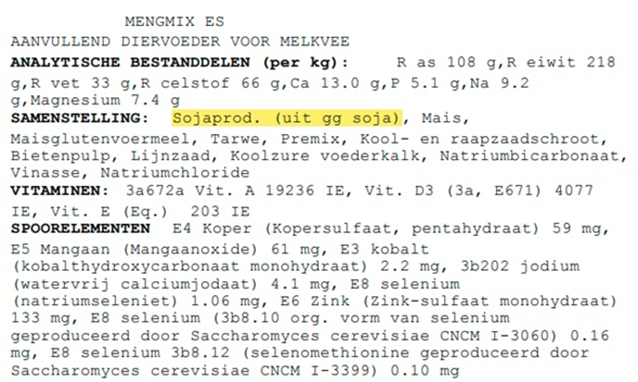 Wat is GMO?Wat verstaan we onder VLOG voer?Wat verstaan we onder RTRS soja?Zijn er in Nederland melkstromen die eisen stellen aan het voeren van soja?Gebruik de onderstaande laadlijst om de vragen te maken.Vragen/opdracht
Noteer de antwoorden in de onderstaande tabel. Gebruik ook de bijlagen op blz. 5 t/m 7.Noteer de naam van de voedermiddelen en het DS% in de tabel hieronder. De DS-gehalten van alle voedermiddelen staan in de bijlagen.
Bereken van elk voedermiddel hoeveel kg DS er per koe gevoerd wordt.
Bereken voor elk voedermiddel hoeveel VEM, RE en OEB er per koe er wordt gevoerd. Zie de bijlage voor de voederwaarden.Hoeveel wordt er totaal per koe gevoerdWat zijn de voederwaarden van het basisrantsoen per kg DS
		Hoeveel procent RE zit er in dit rantsoen? En beoordeel dit.Wat is momenteel de prijs van standaard A-brok (bevat 15 a 16% RE)Wat is de prijs van sojaschroot en raapschroot?Wat is de prijs van tarwe en gerst?Prijslijst enkelvoudige eiwitrijke krachtvoeders (ABZ diervoeding november 2021)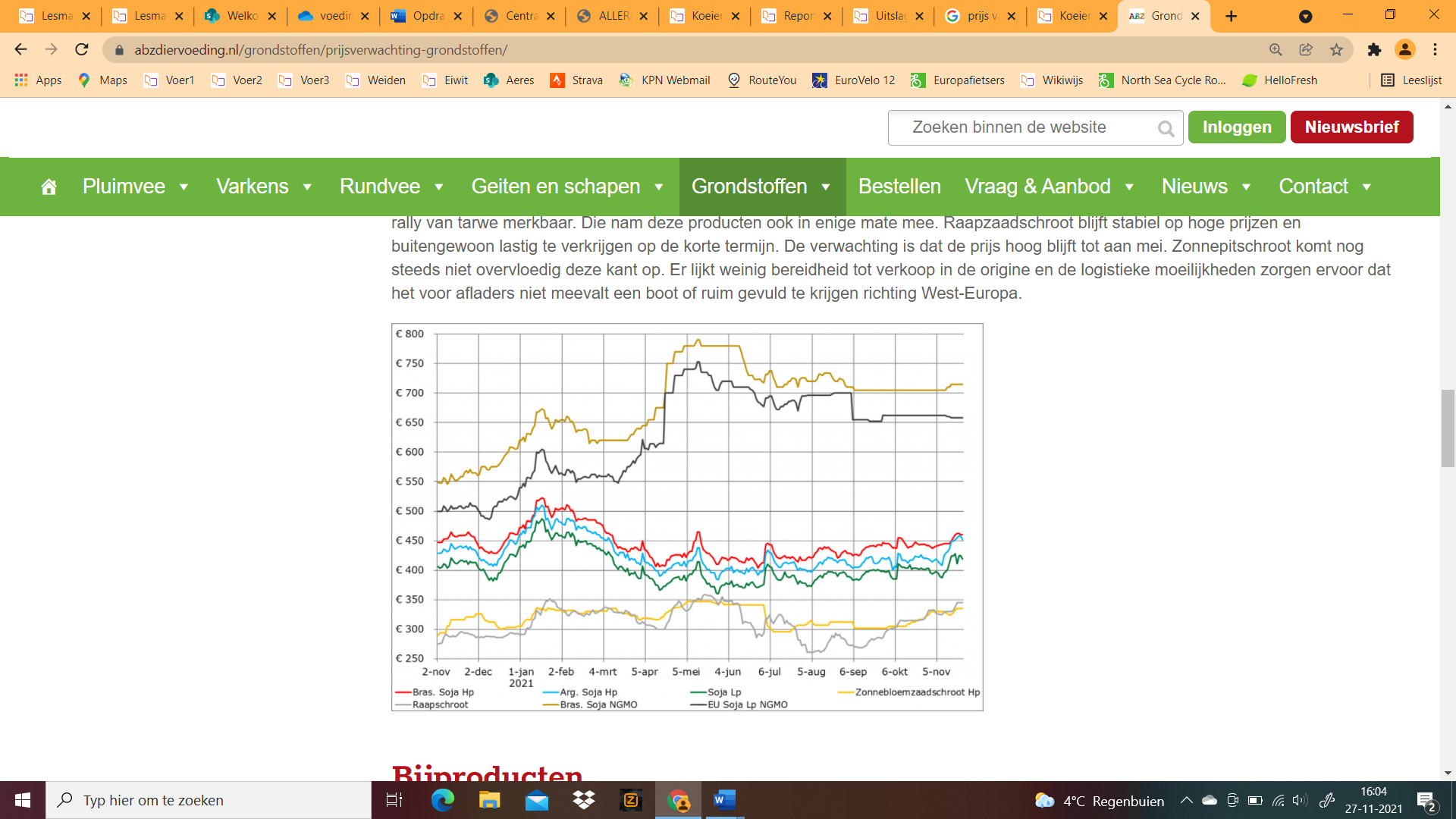 Prijslijst van granen (Bron: ABZ diervoeding november 2021)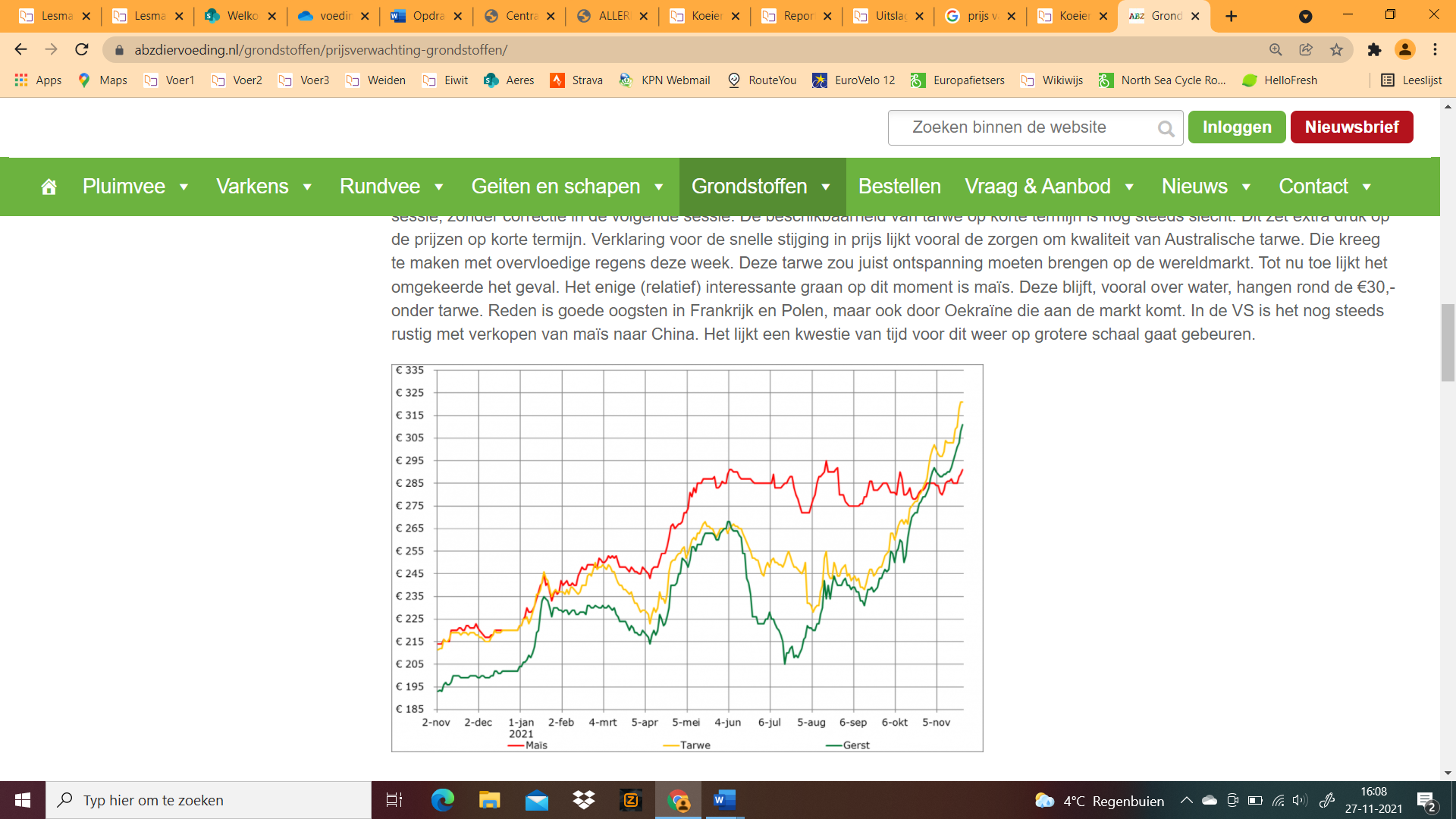 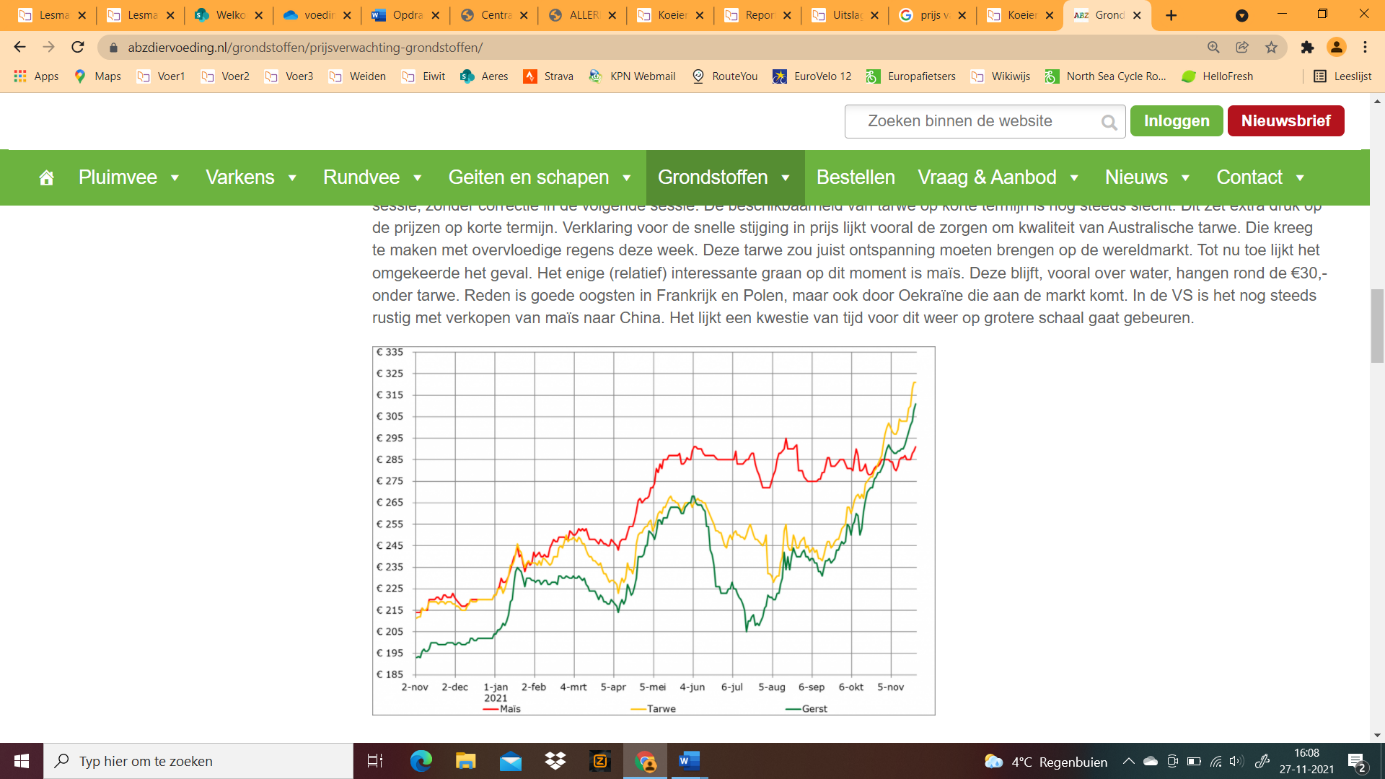 Wat kan je als veehouder doen om minder eiwit aan te kopen, zonder dat het ten koste gaat van de melkproductie.Stel dat het RE gehalte in de graskuil 190 gram/kg DS was geweest i.p.v. 170 gram.Hoeveel raapzaadschroot kan er dan per koe/dag minder worden gevoerd?Wat voor invloed heeft dit op de totale voerkosten per dag bij 108 koeien?Stel dat er per koe, 1 kg DS minder kuilgras wordt gevoerd en 1 kg DS meer snijmaïs. Hoeveel raapzaadschroot moet er dan per koe extra gevoerd worden?Wat voor invloed heeft dit op de voerkosten per dag bij 108 koeien?BijlageAnalyse kuilgras:
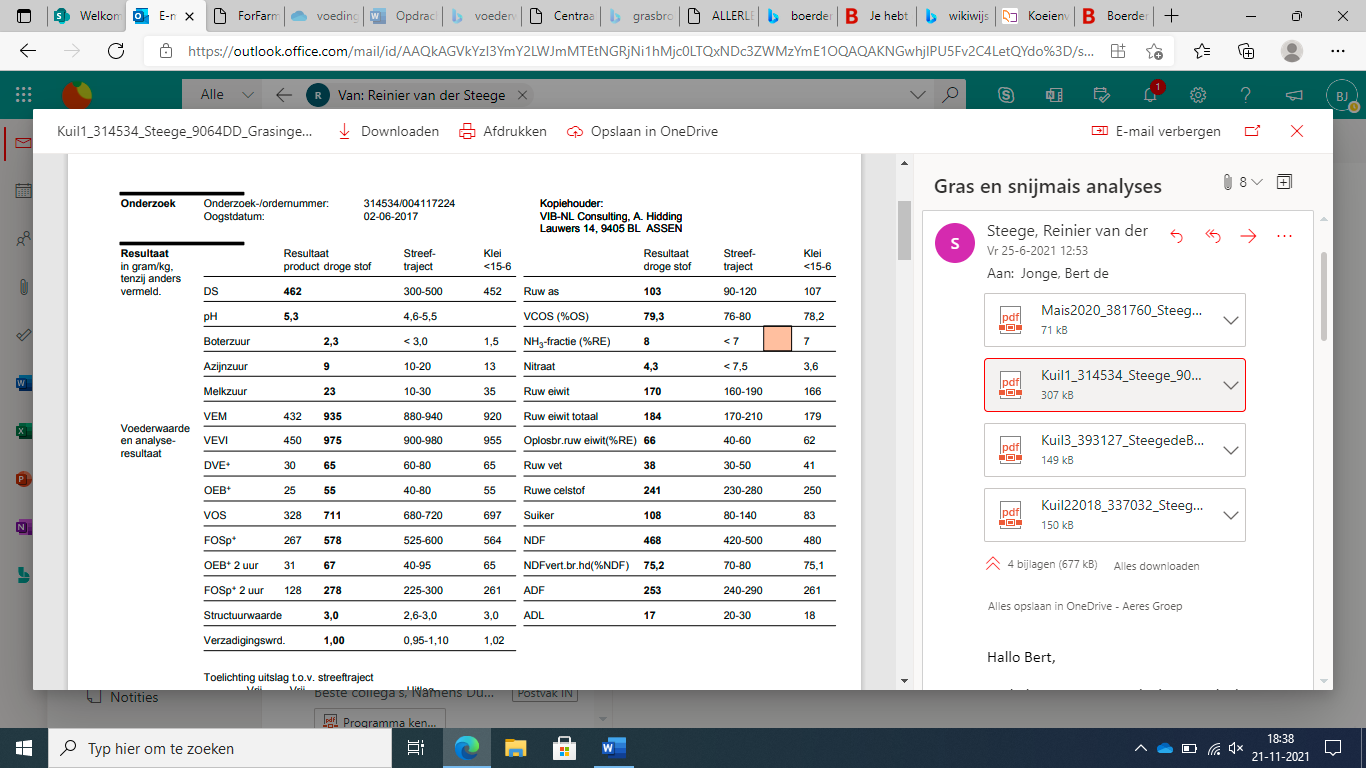 Analyse snijmaïs:
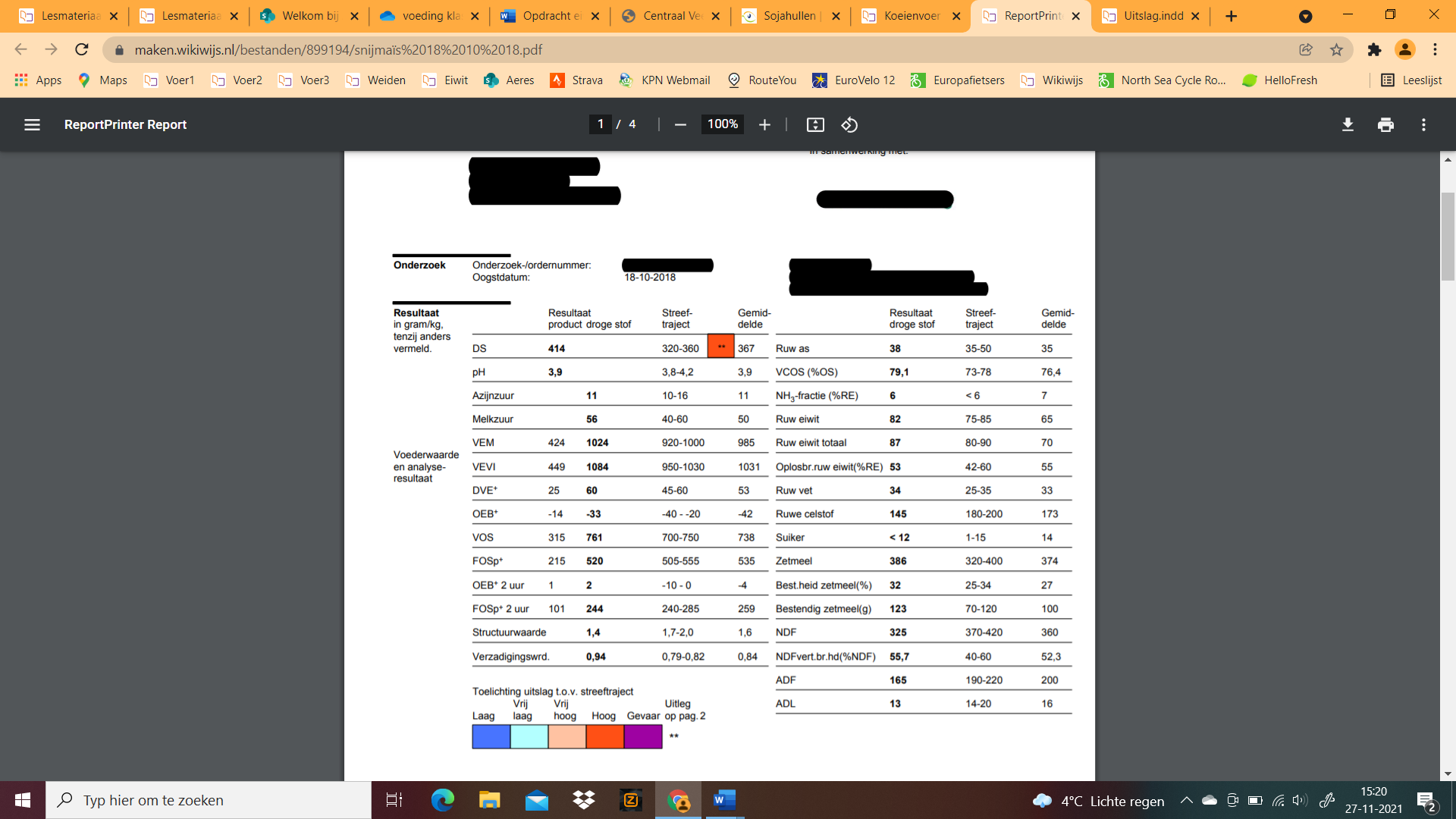 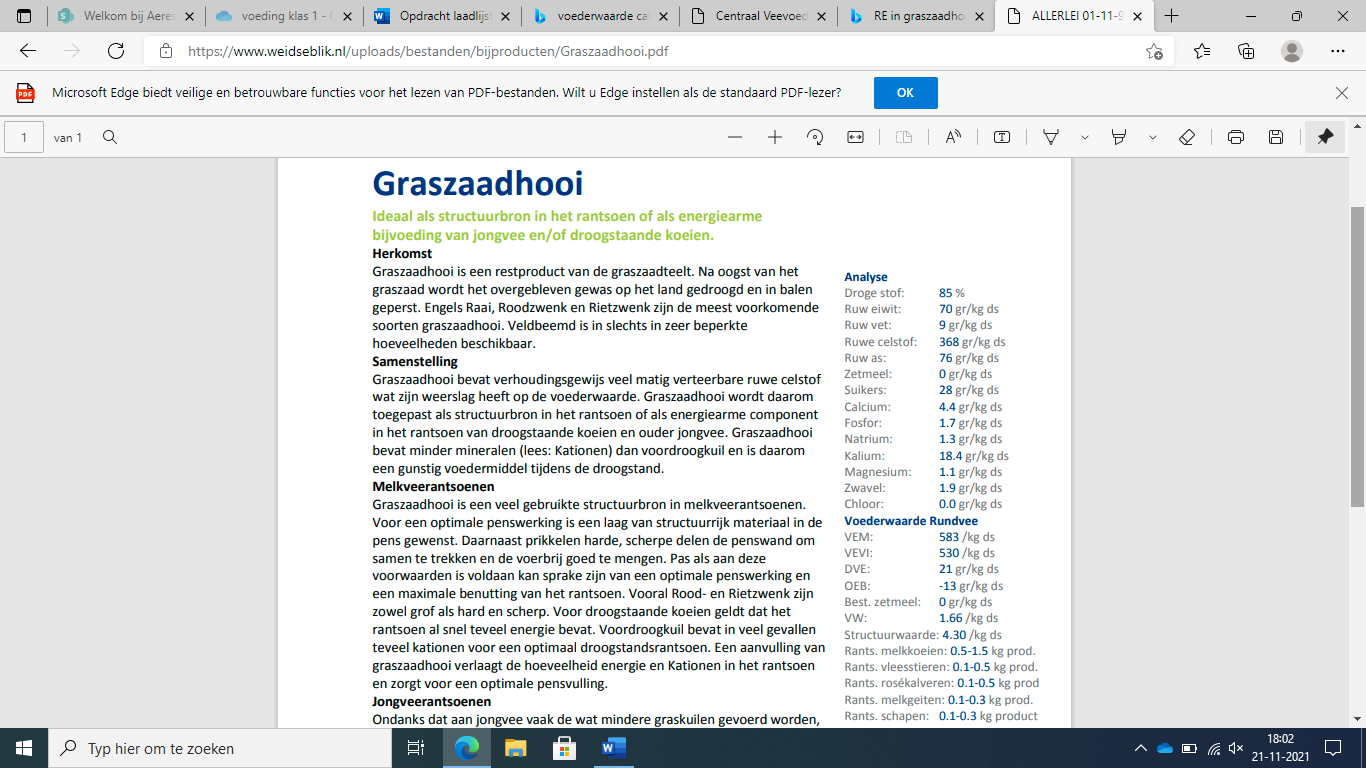 Analyse voederbieten: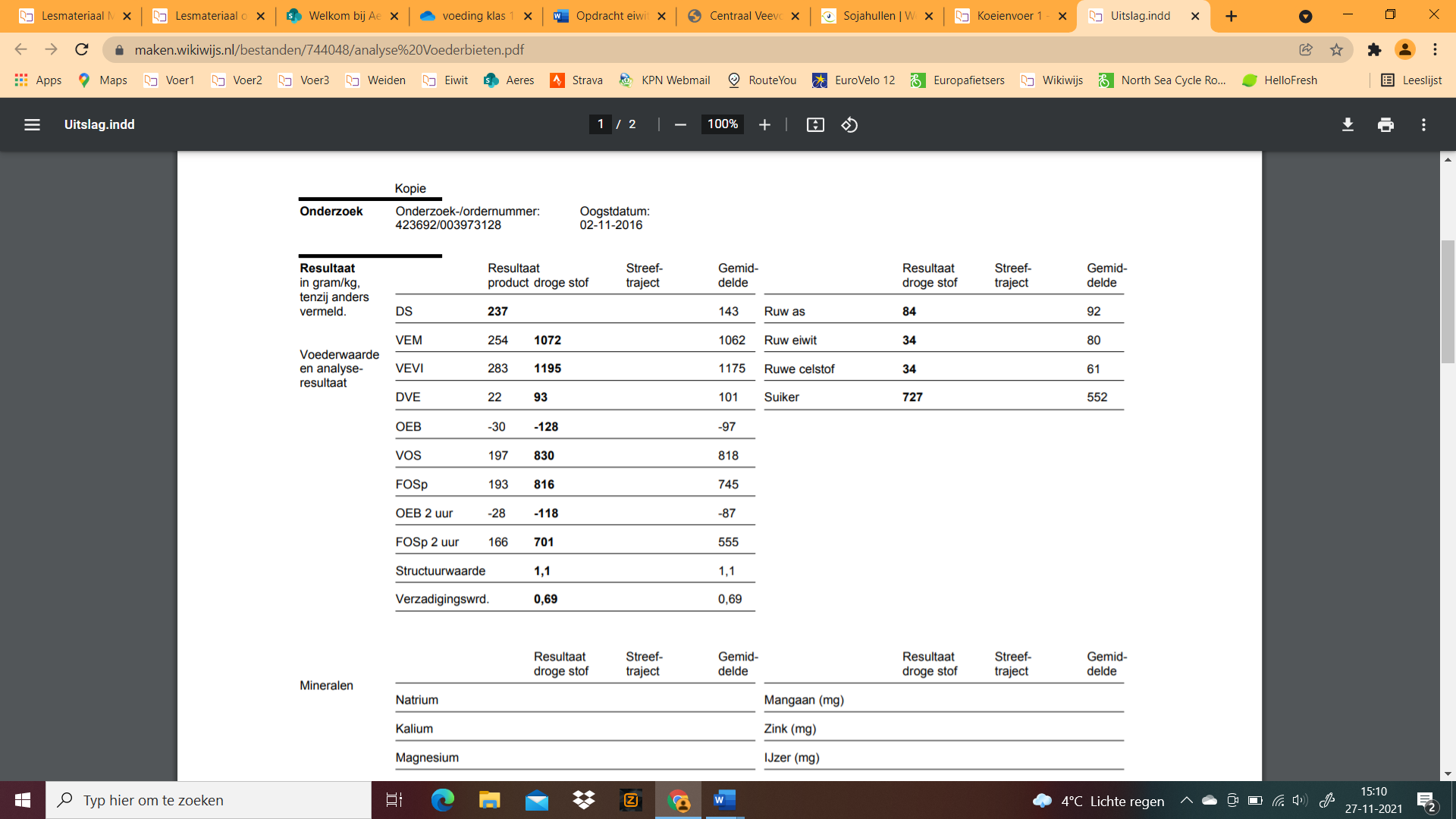 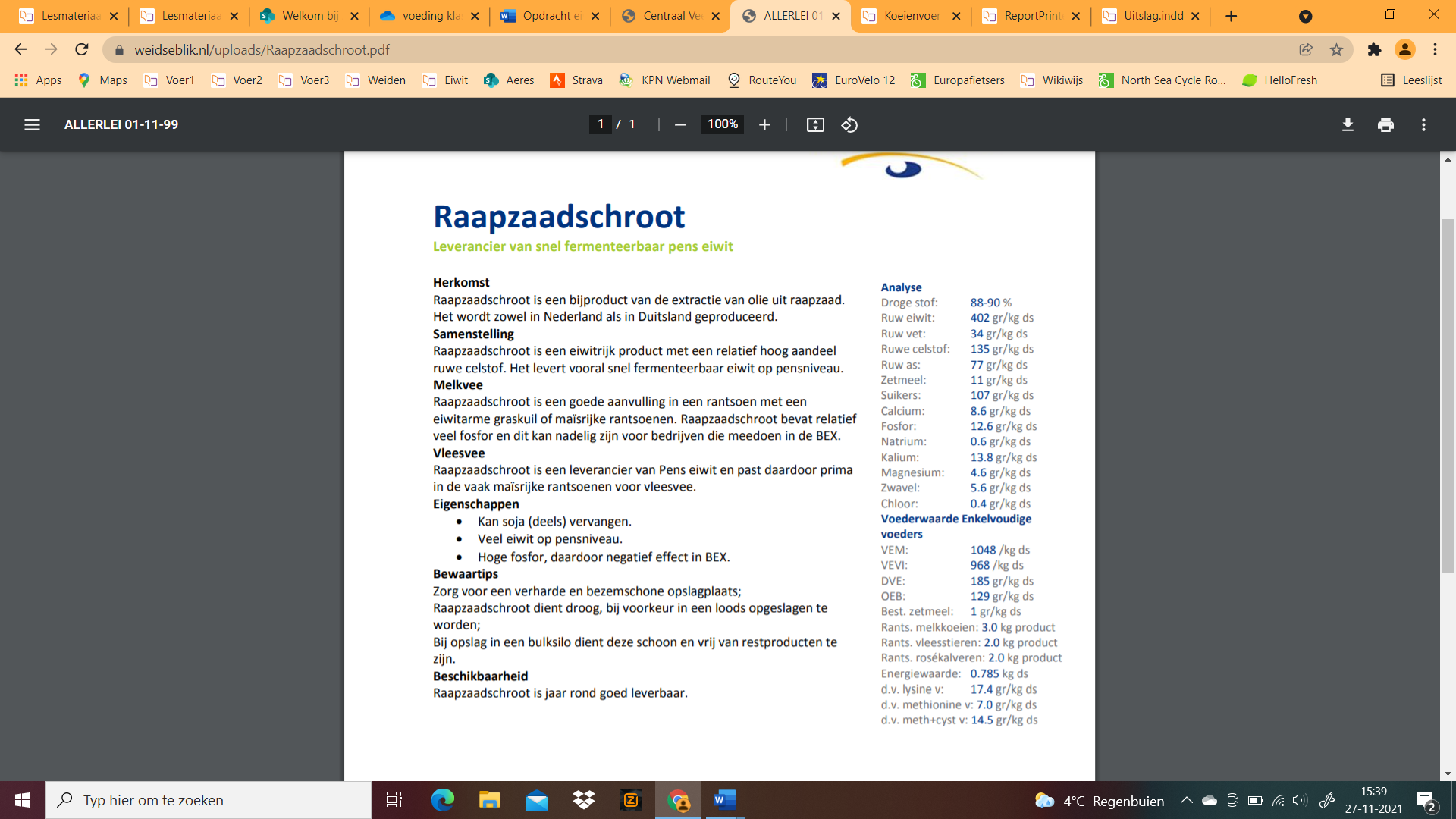 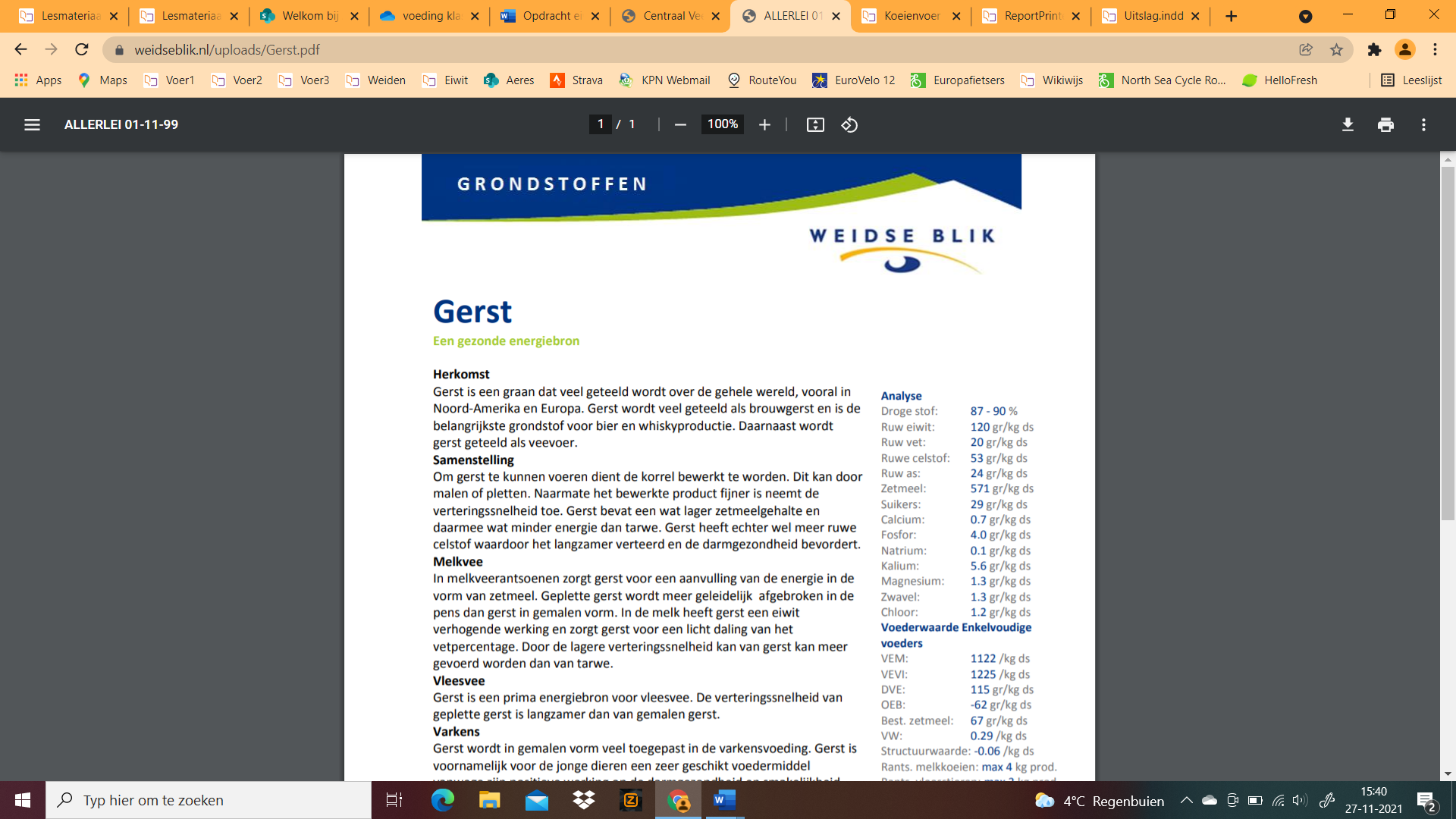 Aantal dieren108Kg prod.112Kg prod.115Kg prod.KuilgrasSnijmaïsGraszaadhooiVoederbietenGeplette gerstRaapzaadschroot2.2451.040754551853102.3301.080804751903202.3901.11080485195330Totaal4.3104.4754.590Voedermiddel(vraag 3)DS%(vraag 3)Kg DS(vraag 4)TotaalVEM(vraag 5)TotaalRE(vraag 5)TotaalOEB(vraag 5)Totaal (vraag 6)Totaal (vraag 6)Totaal per kg DS (vraag 7)  Totaal per kg DS (vraag 7)  Totaal per kg DS (vraag 7)  